Section 3: Focus on HARMONY and TONALITYAcross the four areas of study, these are the ‘must-know’ musical terms for HARMONY and TONALITY:Area of Study 1: Musical Forms and DevicesThis is a short minuet by the composer J.S.Bach. https://www.youtube.com/watch?v=W6tEHI8XV4wListen to the extract carefully to answer the following questions on harmony and tonality. An outline score is included below.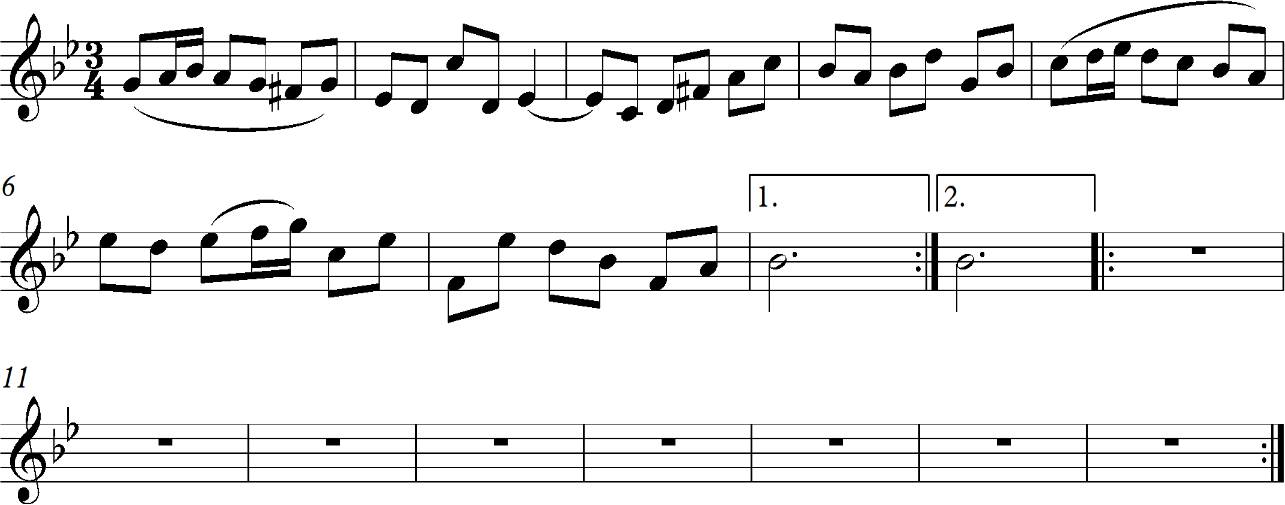 I.Underline the overall tonality of the music.	[1]Major	Minor	PentatonicGive the full name of the key of the extract (e.g. D major).	[1]Underline which chord you think is used in the first bar of the piece.	[1]Tonic chord	Subdominant chord	Dominant chordIII.Underline the key to which the music modulates in bar 8.	[1]Relative major key	Relative minor keyName the key to which the music modulates in bar 8.	[1]Underline the cadence heard at the very end of the piece.		[1] Perfect cadence	Imperfect cadence	Plagal cadenceTick (✔) which musical term best describes the type of harmony overall in this extract.	[1]Underline the word below which best describes the type of harmony in bars 9-16(i.e. the 2nd  part of the extract).	[1]Dissonant	Chromatic	Power chordsGive a reason for your answer.	[1]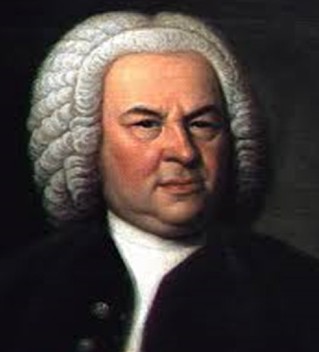 The following extract is the opening of an instrumental piece composed by J.N. Hummel. https://www.youtube.com/watch?v=v6yZkSnZ4lY [from start to 0’53’’]Look at the score and read the question carefully before the first playing of the extract.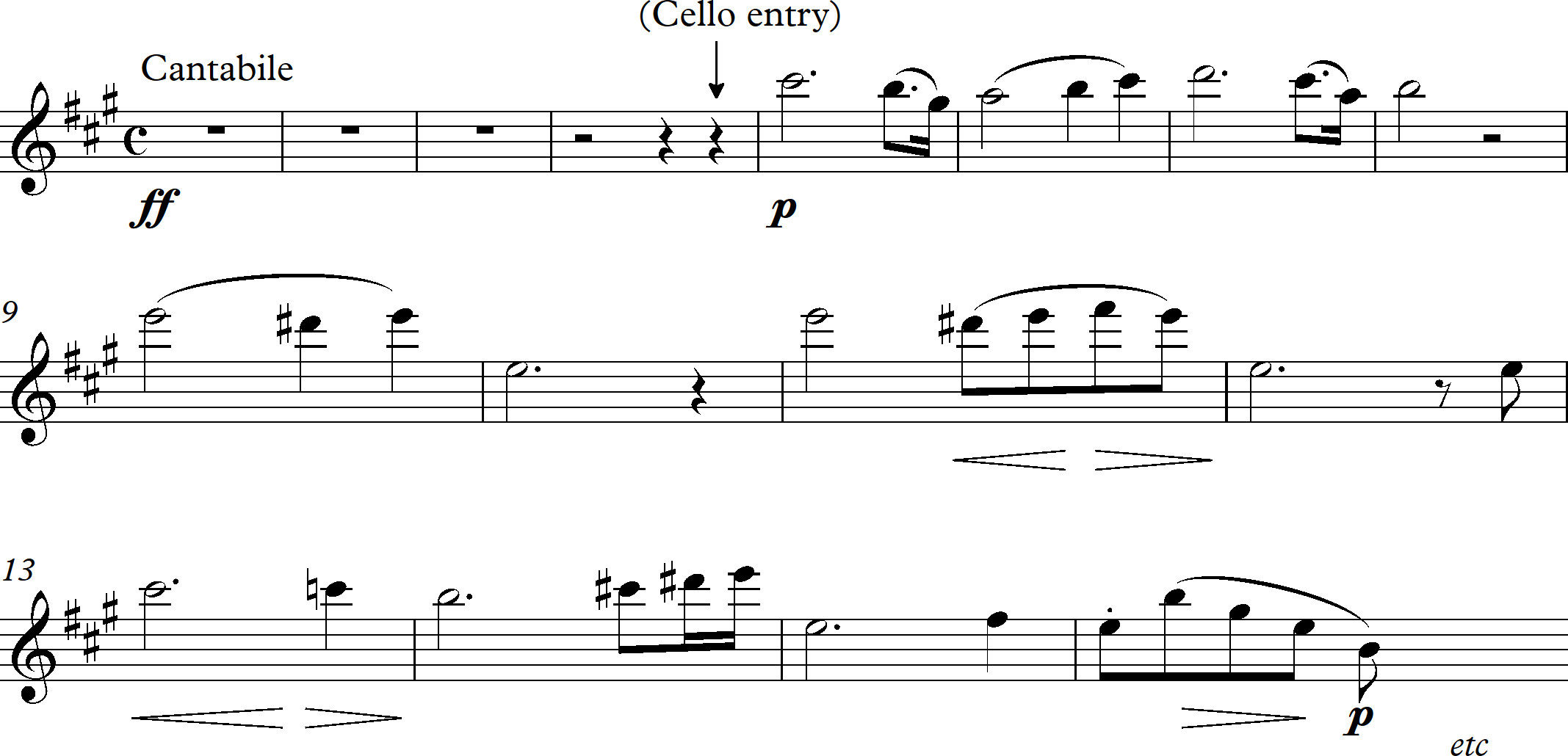 State the key of the music.	[1]Underline the correct description of the first note used in bar 1.	[1]Tonic	Supertonic	Subdominant	DominantName the chord heard on the first beat of bar 4.	[1]Identify the type of chord heard on the first beat of bar 11. State whether you think it is a majorchord or a minor chord.	[1]In the table below, tick the word which correctly describes the type of harmony in this piece.	[1]There is a change of key at the end of the extract (bars 14 – 16).Tick (✔) the sentences below which best describe this brief change of key.What is the process of changing key known as?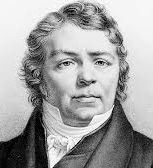 Area of Study 2: Music for Ensemble1. Listen to the following extract from the musical ‘Grease’. https://www.youtube.com/watch?v=A_J2bcNx3Gw [from start to 1’04’’]The words and the structure of the extract are as follows:Summer lovin’ had me a blastSummer lovin’ happened so fastI met a girl crazy for meMet a boy cute as can beSummer days driftin’ awayTo ah, oh, those summer nightsUh well-a well-a well-a huh!Tell me more, tell me moreDid you get very far?Tell me more, tell me moreLike does he have a car?Uh-huh uh-huh uh-huh uh-huhShe swam by me, she got a crampHe ran by me, got my suit dampI saved her life, she nearly drownedHe showed off, splashing aroundSummer sun, something’s begunBut ah, oh, those summer nightsUh well-a well-a well-a huh!Underline the tonality of the extract.	[1]Major	Minor	PentatonicUnderline one word which describes the harmony in the extract.		[1] Dissonant	Chromatic	Perfect	DiatonicUnderline the chord which is heard on the word ‘more’ – 3rd word in line 8 and line 10(written in bold above).	[1]Tonic	Supertonic	Mediant	SubdominantState the harmonic device heard in line 4.	[1]Identify the line in which the same harmonic device is heard later in the extract.	[1]Underline the cadence heard at the end of line 18.		[1] Perfect	Plagal	Interrupted	Imperfect2. Musical TheatreThis musical extract is a number called ‘Castle on a Cloud’ from the musical Les Miserables by Schönberg. https://www.youtube.com/watch?v=XMxyy4fdJoU [from start to 0’32’’]Answer the following questions on harmony and tonality while listening carefully to the audio extract. Here are the words sung in this extract.There is a castle on a cloud,I like to go there in my sleep.Aren’t any floors for me to sweep,Not in my castle on a cloud.Tick (✔) the statement about the harmony that you believe to be true.	[1]The opening two bars in the introduction are based on the same chord progression – three differentchords in each bar to the following rhythm: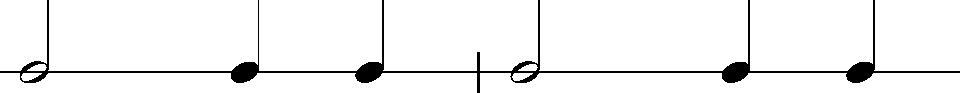 Tick (✔) the harmonic pattern which you believe to be the correct pattern from the 3 options given below.	[1]Underline whether you believe the last chord of the introduction is a major chord ora minor chord.	[1]Major chord	Minor chordThe home key of this piece is A minor.	[2]Write out the letter names of the following chords in this key (e.g. the letter names of the tonic chord in A minor are A C E).The letter names of the subdominant chord in A minor are:The letter names of the dominant chord in A minor are:At the end of line 2, there is a change of key.	[3]Give the correct technical name for the process of ‘changing key’.State whether the music changes to the relative major key or to the relative minor key.Name the cadence heard at the end of line 2.Underline the cadence heard at the end of line 3.		[1] Perfect cadence	Imperfect cadence	Plagal cadence	Interrupted cadenceArea of Study 3: Film MusicThis is a musical extract from the film Top Gun. https://www.youtube.com/watch?v=F4M6haOFtcE [from start to 1’10’’]Listen to the musical extract. Now answer the following questions on harmony and tonality. The extract maybe considered in two sections: a four-bar introduction, then the first verse of the theme song.Here is the plan and the lyrics of verse 1:INTRODUCTION – 4 bars (in 4/4 time)VERSE 1Watching ev’ry motion in my foolish lover’s game On this endless ocean, fin’lly lovers know no shame, Turning and returning to some secret place insideWatching in slow motion, as you turn around and say Take my breath awayTake my breath awayTick (✔) the term which best describes the tonality and type of harmony in this musical extract. [2]Tick (✔) one of the following statements which you believe to be true.	[2]Except for the end of line 2, the same cadence is heard at the end of the introduction and every line.Underline the type of cadence you believe this to be.	[1]Perfect cadence	Imperfect cadence	Plagal cadence	Interrupted cadenceName the chord heard at the end of the Introduction and every line except line 2(e.g. tonic chord).	[1]Write the roman numeral which indicates this chord in music (e.g. chord IV).	[1]Identify the chord at the start of line 3 as being Major or Minor. Underline your answer below.	[1] Major	MinorYou will hear the opening of famous film theme known as Baby Elephant Walk. https://www.youtube.com/watch?v=b1z4JfxFb6c [from start to 0’39’’]For clarity, the extract is heard in 3 sections, described below:Pre-Introduction: solo line  ⇨	Introduction: 6 bar instrumental	⇨	Main themeLook at the score of the main theme and read the question carefully before the first playing of the extract.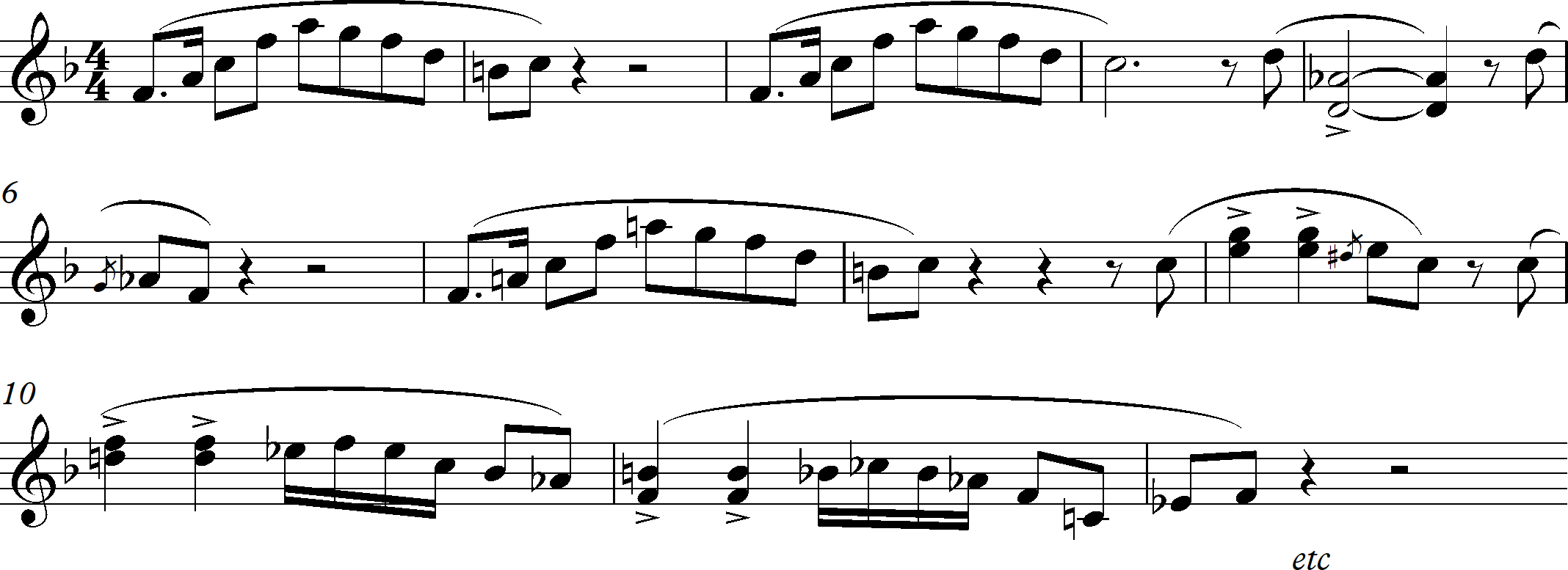 I.State the overall tonality of this musical extract.	[1]Name the key of the extract (e.g. D minor).	[1]Underline the scale on which the musical content has been based.	[1] Minor scale	Pentatonic  scale	Blues scaleName the chord heard being played throughout the first 4 bars of the main theme(e.g. chord vi, submediant chord).	[2]Identify the chord heard in bar 5 of the main theme.	[1]Tick two statements about the harmony in this extract which you believe to be true.	[2]Area of study 4: Popular Music1. Listen to the opening of ‘Eleanor Rigby’ as performed by the Beatles. https://www.youtube.com/watch?v=6gluNoLVKiQ [from start to 0’45’’]The extract consists of three sections – the introduction, the first verse and the chorus. Look at the outline ofthe score below as you answer the questions.INTRODUCTION:Ah, look at all the lonely peopleAh, look at all the lonely peopleVERSE:Eleanor RigbyPicks up the rice in the church where a wedding has beenLives in a dreamWaits at the windowWearing the face that she keeps in a jar by the doorWho is it for?CHORUS:All the lonely peopleWhere do they all come from?All the lonely peopleWhere do they all belong?Now answer the following questions on harmony and tonality.Two chords are used in this extract. They are both heard in line 1, and line 2 is a repeat.Tick (✔) the two statements below that you believe to be true.	[2]State the tonality of the verse and the chorus.	[1]Underline the term which you feel best describes the overall harmony in this extract.	[1] Dissonant	Imperfect	DiatonicUnderline the term which describes the chord at the end of line 12 (end of the chorus).	[1] Tonic	Supertonic	Subdominant	DominantTick two harmonic features you believe to be present in this musical extract.	[2]2. Listen to the opening of a song by Adele called ‘Someone Like You’. https://www.youtube.com/watch?v=hLQl3WQQoQ0 [from start to 0’55’’]Here are the lyrics for the extract, which includes the introduction and verse 1:I heard that you’re settled downThat you found a girl and you’re married now.I heard that your dreams came true,Guess she gave you things I didn’t give to you.Old friend, why are you so shy?Ain’t like you to hold back and hide from the light.Now answer the following questions on harmony and tonality.Complete the following sentences with the correct musical answer.	[2]The type of harmony in this extract is:The tonality of the music is:State how many different chords are heard in the introduction.	[1]The chords are repeated throughout this musical extract. Underline the term which correctly describes the pattern of chords.	[1]Power chords	Thematic chords	Chord progressionTick (✔) the statements below you believe to be correct.	[1]One of the chords in this extract is labelled as C#m/G#. Explain what this means.	[2]This music is in the key of A major.Underline which chord you believe is the correct chord heard at the end of line 6.	[1]A major	C#m/G	D majorUnderline which of the technical chord names is the correct name for the last chord in line 6.[1]Tonic chord	Subdominant chord	Submediant chordHARMONYTONALITYPrimary chordsSecondary chordsInversionDiatonicTonicSubdominantDominantMajorDominant 7thMinorPerfect cadenceModalImperfect cadenceModulation to the dominantPlagal cadenceModulation to the relative majorInterrupted cadenceModulation to the relative minorChord progressionPentatonicChord sequenceHarmonic rhythmDronePedalDissonancePower chordsType of harmonyTickDissonantDroneDiatonicType of harmonyTickPower chordsDroneDiatonic harmonyDissonant harmonySentencesTickThis change of key is to a relative major key.This change of key to a relative minor key.This change of key is to the submediant key.This change of key is to the dominant key.StatementTickThe harmony used in this extract can be described as diatonic.The harmony used in this extract can be described dissonant.The harmony used in this extract can be described as dominant.Harmonic patternHarmonic patternHarmonic patternTickGFEmAmFEAmFmAmLargoLentoAllegroVivaceA B A BA B C AA B B AA A B ATonalityTickType of harmonyTickMajorDissonantMinorDiatonicModalDisjunctStatementTickThe chord changes one every beatThe chord changes on every 2 beatsThe chord changes on every 3 beatsThe chord changes on every 4 beatsStatementTickThe chords used in this extract are all secondary chordsThe chords used in this extract are all primary chords.The chords used in this extract are all dissonant chords.The chords used in this extract are all root position chords.The chords used in this extract are all first inversion chords.The chords used in this extract are all second inversion chords.StatementTickThe opening chord in the introduction is a minor chord.The opening chord in the introduction is a power chord.The opening chord in the introduction is a major chord.The 2nd chord (on the word ‘people’) is a minor chord.The 2nd chord (on the word ‘people’) is a power chord.The 2nd chord (on the word ‘people’) is a major chord.Harmonic featureTickRoot position chordsPerfect cadencesArpeggio type chordsModulationModal influencesStatementTickAll of the chords in the extract are major chords.All of the chords in the extract are minor chords.The chords in the extract are a mix of major and minor chords.Some of the chords are dissonant chords.